INFORME  DE  SEGUIMIENTO TERCER  TRIMESTRE  DE 2016RENDICIÓN DE CUENTAS Y MESAS PÚBLICAS  DEL NIVEL REGIONAL Y ZONAL  (OCTUBRE  – DICIEMBRE   DE 2016)PRESENTA:(SUBDIRECCIÓN DE MONITOREO Y  EVALUACIÓN)BOGOTÁ DC(DICIEMBRE 30   DE 2016)RENDICIÓN DE CUENTAS  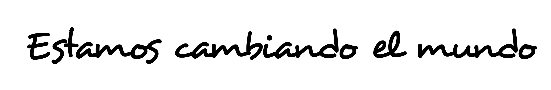 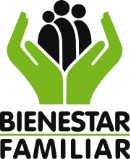 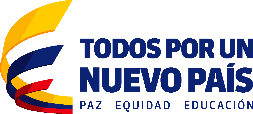 Generalidades 2016 (Cuarto trimestre) Dando continuidad a la Implementación de la Política de Rendición de Cuentas del ICBF a los Ciudadanos, está establecida en el documento Conpes 3654 de 2010, para el Cuarto trimestre  de 2016 se continuó  orientando a posicionar la cultura de apertura de la información, transparencia y diálogo entre el Estado y los ciudadanos.En los tres niveles del ICBF el proceso de rendición de cuentas continuó  consolidando los siguientes propósitos:Mejorar cada vez más los atributos de la información que se entrega a los ciudadanos, a los operadores, a los sujetos de nuestro quehacer misional y a la sociedad, haciendo que la información que se brinda, sea cada vez más comprensible, más actualizada, más oportuna, disponible y completa.Fomentar el diálogo y la retroalimentación entre los distintos actores institucionales y Sociales reconociendo entre estos últimos a los propios niños, niñas, adolescentes y sus familias, para lo cual cada nivel de la entidad está comprometida no solo a informar, sino también explicar y justificar su gestión en el marco de los derechos y la calidad de vida de los sujetos de su quehacer misional.Promover el ejercicio de rendición de cuentas  y mesas públicas contemplando las solicitudes, peticiones, intereses e iniciativas ciudadanas y dando respuestas oportunas a las mismas. Avances Cuarto trimestre (Octubre, noviembre y diciembre): Con base en lo propuesto  en el plan de rendición de cuentas, el plan anticorrupción  y el plan de acción 2016 del Instituto, se destacan los siguientes avances:Se continúa colgando todas las evidencias frente a las convocatorias y a los informes previos a las MP y demás informes para ser consultados por la sociedad en general. Se actualizó toda la información en la NAS  sobre los avances en  del plan anticorrupción del ICBF y se compartieron algunas evidencias representativas por actividad.  Se ha continuado brindado asistencia tecnica sobre las líneas de acción de esta meta, en el tema de compromisos y la consulta previa de la convocatoria y los informes de gestión. Se cuenta con información actualizada en tiempo real de las  en las cuatro matrices la información de la meta por cada Regional y Centro Zonal en la que se viene reportando los avances de la meta. Se continúa colgando en la página Web el cronograma de rendición de cuentas y mesas públicas 2016 actualizado con las novedades de reprogramación que continuamente vienen reportando las Regionales, este puede y ha sido consultado tanto por los actores sociales como los actores institucionales. http://www.icbf.gov.co/portal/page/portal/PortalICBF/LeyTransparencia/RendicionCuentasICBFSe cuenta con cuatro  informes trimestrales,  tres  informes cuatrimestrales,  un informe semestral  y un informe final que dan cuenta del desarrollo de esta meta.Para el Cuarto trimestre   las Regionales programaron 30  MP, de las cuales 26 se realizaron en el mes Octubre, 4 en el mes noviembre  y 0 MP en el mes de diciembre   porcentaje de gestión cuarto trimestre 100 %  (Ver Grafica 1). Para el cuarto trimestre las regionales programaron 34 eventos de RPC y a la fecha reportaron 34 eventos de rendición de cuentas. De las MP y los eventos de RPC realizadas hasta el momento se cuentan con todas las evidencias incluyendo los formatos de cumplimiento a compromisos (Ver Informe Final de RPC y MP).En las Mesas Públicas y la RPC  a la fecha han participado 9. 869 personas de las cuales 2.412  que representan a las Organizaciones Gubernamentales, 6.898  personas que representan a las ONG  y 559 personas que representan a los entes de control y veedurías.  (Ver graficas) De las 30  MP realizadas en el Cuarto trimestre  las tendencias en cuanto a temáticas fueron: 17 mesas publica sobre primera infancia, 7  mesas públicas sobre programas y servicios,  2  MP sobre temas de protección 3 MP sobre bienestarina y 1MP sobre el programa Familias  con Bienestar  (Ver grafica). Se cuenta con las evidencias y aportes de cada una de las MP realizadas hasta el momento y los informes de RPC.De las mesas 30  y los  eventos de rendición de cuentas a la fecha, se han generado un total de 147 compromisos de los cuales 147  compromisos se han resuelto, para un 100% de avances. (Ver gráfica, C): de estos compromisos se cuenta con un balance y totales por Regional y por CZ, además se cuenta con el formato de compromisos por Regional y por CZ los cuales pueden ser consultados por las areas misionales.Grafica CRetos para el 2017Realizar una caravana institucional que capte la atención de la comunidad y que evidencie claramente la oferta y la gestión realizada por las Regionales y por los centros zonales.   Continuar clarificando en los   lineamientos 2017, el nivel de responsabilidades.Fortalecer el Equipo Regional para la programación y ejecución del evento de Rendición de Cuentas,  teniendo en cuenta que es un proceso Regional y no solamente del GAT, Planeación ni de la Referente del SNBF.Continuar Colgando  en página Web la información para que sea consultada por las distintas áreas y niveles de la entidad y demás sectores del estado y la comunidad en general. Hacer  más visible  el proceso de rendición de cuentas y  mesas públicas  para que sea conocido por toda la población.Adelantar los informes de gestión de las MP y la RPC  con la anterioridad suficiente para poder realizar su publicación y divulgaciónRealizar la  contratación desde principio de año de un operador logístico con el fin de que pueda proveer los apoyos requeridos y asignar  recursos con mayor anticipación.Realizar mesas públicas  exclusiva para niños, niñas y adolescentes.Continuar con el tema de quejas y denuncias.Generar  metodologías participativas, para garantizar que la comunidad  se sienta más libre en su intervención y aportes. Promover la participación y el apoyo de las emisoras comunitarias.Continuar presentando los stands que permiten retroalimentar a los asistentes sobre los macroprocesos y programas del ICBFContinuar apoyando el plan  anticorrupción.Aportar insumos de contenidos del tema de Rendición de cuentas para la escuela virtual. Presentar los formatos de compromisos finales de cada Regional y colgarlos en la página Web Presentar el informe final de esta meta. Presenta.Subdirección de Monitoreo y EvaluaciónPrepara: Luis Angel Mora Profesional EspecializadoFecha: Diciembre 30  de 2016  